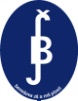 Benešova základní škola a mateřská škola Plzeň, Doudlevecká 35, příspěvková organizace		tel: 378 028 561, fax: 378 028 567, e-mail: škola@benesovazs.plzen-edu.cz		www.benesovaskola.czPřihláška do školní družiny  -  pro školní rok 2021/2022Jméno a příjmení žáka/žákyně:………………………………………………………………………….………………Třída:…….….…Datum narození:…………………….………………… Státní občanství: ……………Kód zdravotní pojišťovny:………….....Bydliště: …………………………………………………………………………………………………………………………………………………….Upozornění na zdravotní omezení, alergie žáka/žákyně:…………………………………………………………………………….Zákonní zástupci žáka:Příjmení a jméno otce:…………………………………………………………………………………………………..…………………………..Telefon:………………………………………………e-mailová adresa: …………………………………………………………………………Příjmení a jméno matky:	……………………………………………………………………….Telefon:………………………………………………e-mailová adresa: …………………………………………………………………………Všichni zákonní zástupci jsou zaměstnaní:   ANO  -   NEZÁZNAMY O PŘÍCHODECH - ODCHODECH ŽÁKA/ŽÁKYNĚ ZE ŠKOLNÍ DRUŽINYDalší jména osob (starší 18 let) oprávněných k vyzvedávání žáka/žákyně:…………………………………..……………………………………………………………………………………………………………….	……………………………………………………………………………………………………………….Upozornění zákonným zástupcům: Vyzvedávání žáků ze ŠD lze v době od 13:00 – 13:30 hod. a od 15:00 - 17:00 hod.Samostatný odchod (pokud není uveden v přihlášce) žáka/žákyně ze ŠD je možný pouze na základě písemné žádosti zákonného zástupce – vyplněním tiskopisu „Žádost o uvolnění žáka/žákyně ze školní družiny“, který je k dispozici u vychovatelky nebo na web. stránkách školy. Tento tiskopis musíte odevzdat i v případě, kdy bude žáka ze ŠD vyzvedávat osoba, která není uvedena v přihlášce.Nelze uvolňovat na základě ústní nebo telefonické domluvy ani omluvenky v neúplném znění.Prohlašuji, že okamžikem odchodu žáka z prostoru školní družiny, přebírám právní odpovědnost, vyplývající z povinnosti dohledu nad dítětem. Dávám souhlas se zpracováním a evidováním osobních údajů mého dítěte pro potřeby ŠD a k využití fotografií, obrazových a zvukových záznamů mého dítěte za účelem prezentace ŠD.Podpisem této přihlášky stvrzuji, že jsem se seznámil/a s Vnitřním řádem školní družiny a budu ho dodržovat.Den nástupu do ŠD:……………………Dne…………………………………… 	        Podpis zákonných zástupců..…………….……………..………………………………………………. DenRanníprovozANO/NEPříchodOdpolední provoz školní družinyOdpolední provoz školní družinyOdpolední provoz školní družinyOdpolední provoz školní družinyOdpolední provoz školní družinyOdpolední provoz školní družiny DenRanníprovozANO/NEPříchodPříchodPřerušení(kroužky,tréninky LH)OdchodZměna - odchodůod:Změna - odchodůod:Dítě odchází samonebo v doprovoduPondělíÚterýStředaČtvrtekPátek